Дата заполнения «___»____________20 ___г.Заявка(первичная, отмена предыдущей заявки)указать тип заявкиОТ_____________________________________________________________________________________________________                                                                        (Название фирмы, Ф.И.О. физического лица, ИП)Просим разрешить/отменить посещение по маршруту:____________________________ _____________________________________________________________________________.С целью: ___________________________________________________________указать цель посещения (экскурсионно -туристическая, осуществление фотосъемки, работа по договору о научном сотрудничестве и т.д.) для группы в кол-ве ______ чел. из них _______ иностранные граждане и ______ детей в период с   «_____»___________ 20___   по   «____»____________ 20____ г. Список группы:Способ доставки на территорию _____________________________________(вертолет, пешком, снегоход, квадроцикл, др. транспортных средств) Группа ознакомлена с правилами посещения и с установленными маршрутами заповедника. Соблюдение особого режима охраны природной территории Печоро –Илычского заповедника, правил пожарной безопасности гарантируем. Контактная информация старшего группы:_____________________________________.Руководитель _________________________  ____________________подпись				Ф.И.О. руководителя Печоро –Илычский заповедник169436 Россия, респ. Коми, Троицко-Печорский район, пст. Якша, ул. Ланиной, 8почта: tourism@pechora-reserve.ruтел.: (82138)9-56-99тел: 8(912)9600983тел/факс: (82138)9-50-91.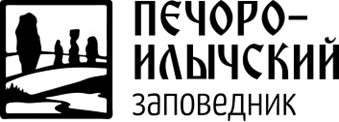 И. о. директора    ФГБУ «Печоро-Илычский  государственный природный биосферный заповедник»Н. С. Смирнову  № п/пФ.И.О.Дата рожденияНомер и серия паспорта12345678910